Nomor	: W3-A/  /KU.01/VII/2023	04 Juli 2023Lamp.	: satu lampiranHal	: Permohonan Pendaftaran User Bendahara Satker 	  Pada Sistem Marketplace & Digital PaymentYth.Kepala Kantor Pelayanan Perbendaharaan Negara Tipe A PadangditempatMenunjuk Peraturan Dirjen Perbendaharaan Nomor : PER-7/PB/2022 tentang Penggunaan Uang Persediaan Melalui Digipay pada Satuan Kerja Kementerian Negara/Lembaga dan Surat Kepala KPPN Kotabumi selaku Kuasa BUN di Daerah nomor S-270/KPN.0803/2023 hal Permintaan Penunjukan dan Pendaftaran User Admin Satker Pada Aplikasi Digipaysatu, dengan ini kami mengajukan permohonan pendaftaran User Bendahara Satker pada sistem Marketplace dan Digital Payment atas nama pejabat/staf sebagai berikut:Apabila permohonan pendaftaran user admin satker pada sistem Marketplace dan Digital Payment ini disetujui, kami akan memenuhi semua ketentuan yang berlaku.Demikian disampaikan, atas kerja sama yang baik diucapkan terima kasih.	Padang, 25 Mei 2023	Kuasa Pengguna AnggaranH. Idris Latif, S.H.,M.H.NIP. 196404101993031002PENGADILAN TINGGI AGAMA PADANG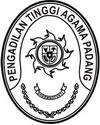 Jl. By Pass Km 24 Anak Air, BatipuhPanjang, Koto TangahTelp.(0751) 7054806 fax (0751) 40537Website: www.pta-padang.go.id Email: admin@pta-padang.go.idPADANG251711Nama:Yova Nelindy, A.Md. 2NIP:1993052420190320093NIK:13711164059300074Jabatan:Staf/Pengelola Barang Milik Negara5Email Pribadi:yovanelindy28@gmail.com6No HP:0878955801757Nama satker:Pengadilan Tinggi Agama Padang8Kode Satker:401936